 BaCuLit: Vermittlung bildungssprachlicher Lese- und Schreibkompetenzen im Fachunterricht. Ein Handbuch für Sekundarstufen und berufliche Bildung.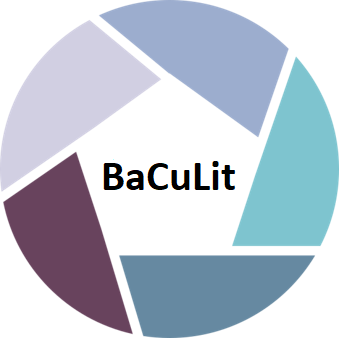 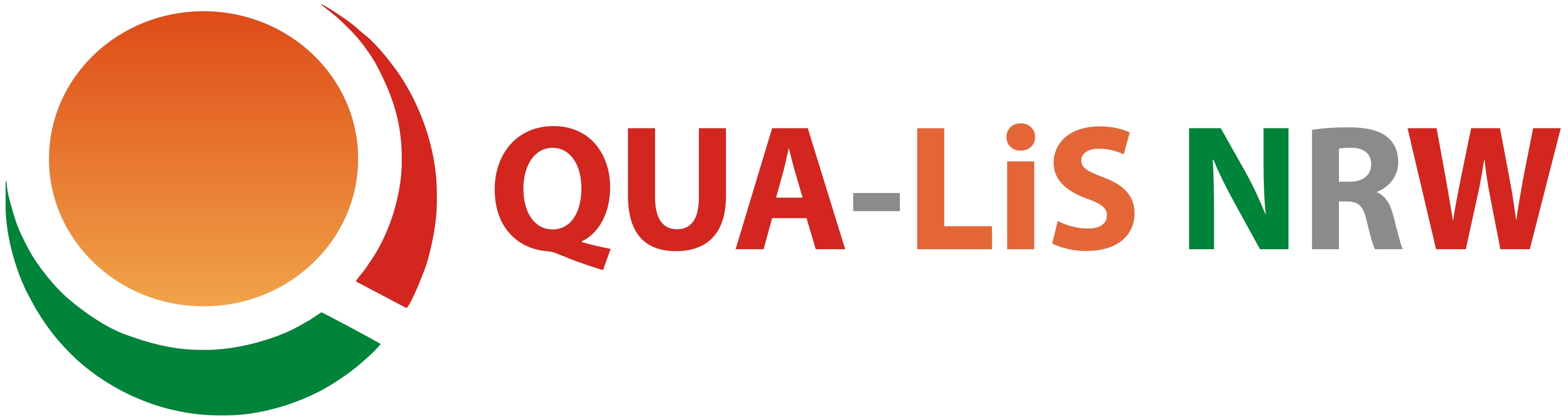 Raster zur sprachsensiblen Unterrichtsplanung verwenden Aufgabe 4:Bestimmen Sie im Hinblick auf eine konkrete Unterrichtssituation mögliche sprachliche Schwierigkeiten für SuS auf Wort-, Satz- und Textebene beim (Hören, Sprechen) Lesen und Schreiben. Füllen Sie dazu das Raster zur sprachsensiblen Unterrichtsplanung aus.Raster zur sprachsensiblen UnterrichtsplanungTajmel, Tanja (2009). Die Vermittlung von Bildungssprache in den mathematisch-naturwissenschaftlichen Fächern. Senatsverwaltung für Bildung, Wissenschaft und Forschung Berlin. Fachbrief Sprachförderung / Deutsch als Zweitsprache, (6), 2–8.https://bildungsserver.berlin-brandenburg.de/fileadmin/bbb/unterricht/fachbriefe_berlin/sprachfoerderung/fachbrief_sprachfoerderung_daz_06.pdfRaster zur sprachsensiblen UnterrichtsplanungErläutern Sie den Einsatz ausgewählter Methoden, die die Arbeit mit einer bestimmten Textsorte in Ihrem Unterricht fördern. Inwiefern ist der Einsatz der Methode an den Sprachstand der Lernenden angepasst?ThemaAktivitäten (Hören/Sprechen/Lesen/Schreiben)SprachstrukturenVokabularWelches Thema wird behandelt?Welche fachlichen und sprachlichen Aktivitäten sollen die Schülerinnen und Schüler zeigen?Welche Sprachstrukturen sind dafür notwendig?Welches Vokabular wird benötigt?z.B. Brechung und Linsenz.B. eine Versuchsbeschreibung lesen und den Versuch aufbauen;aus der Gruppenarbeit berichten;den Versuchsablauf beschreiben;den Text im Schulbuch auf Seite XY lesen;beim Vorlesen des Textes von Newton durch die Lehrkraft zuhören; …Imperative: Stelle…; Gib…; Befestige…; etc.Komposita: SammellinsePassiv: wird gebrochenNominalisierungen: Brechung, Vergrößerung, AbbildungKonsekutivsätze: Zuerst befestigen wir…; Dann stellen wir…Linse, brechen, Brechung, Lichtquelle, …ThemaAktivitäten (Hören/Sprechen/Lesen/Schreiben)SprachstrukturenVokabularWelches Thema wird behandelt?Welche fachlichen und sprachlichen Aktivitäten sollen die Schülerinnen und Schüler zeigen?Welche Sprachstrukturen sind dafür notwendig?Welches Vokabular wird benötigt?…………